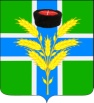 АДМИНИСТРАЦИЯЧЕБУРГОЛЬСКОГО СЕЛЬСКОГО ПОСЕЛЕНИЯ КРАСНОАРМЕЙСКОГО РАЙОНАПОСТАНОВЛЕНИЕ«01»      03.      2016 г.                                                                                                                 №  32станица ЧебургольскаяОб утверждении положения о порядке  сообщения муниципальными служащими администрации Чебургольского сельского поселения Красноармейского района  о возникновении личной заинтересованности при исполнении должностных обязанностей, которая приводит или может привести к конфликту интересовРуководствуясь Указом Президента Российской Федерации от 22 декабря 2015 года № 650 «О порядке сообщения лицами, замещающими отдельные государственные должности Российской Федерации, должности федеральной государственной службы, и иными лицами о возникновении личной заинтересованности при исполнении должностных обязанностей, которая приводит или может привести к конфликту интересов, и о внесении изменений в некоторые акты Президента Российской Федерации»  п о с т а н о в л я ю:	1. Утвердить положение о порядке  сообщения муниципальными служащими администрации Чебургольского сельского поселения Красноармейского района  о возникновении личной заинтересованности при исполнении должностных обязанностей, которая приводит или может привести к конфликту интересов (приложение).	2. Комиссии по соблюдению требований к служебному поведению муниципальных служащих администрации Чебургольского сельского поселения Красноармейского района  и урегулированию конфликта интересов (Кононова) организовать рассмотрение сообщений муниципальных служащих администрации Чебургольского сельского поселения Красноармейского района.	3. Контроль за выполнением настоящего постановления оставляю за собой.	4. Постановление вступает в силу со дня его обнародования.Глава Чебургольского сельского поселенияКрасноармейского  района						      С.А. ПономареваЛИСТ СОГЛАСОВАНИЯпроекта постановления  администрации Чебургольского сельского поселения Красноармейского района  от________________№____«Об утверждении положения о порядке  сообщения муниципальными служащими администрации Чебургольского сельского поселения Красноармейского района  о возникновении личной заинтересованности при исполнении должностных обязанностей, которая приводит или может привести к конфликту интересов»Проект подготовлен и внесен:Общим отделом администрации Чебургольского сельского поселенияКрасноармейского районаНачальник отдела							       Д.А. КононоваПроект согласован: Начальник   бухгалтерско - финансового отдела администрации Чебургольского сельского поселения Красноармейского района                                                                Л.Б. АнчеваПРИЛОЖЕНИЕУТВЕРЖДЕНОпостановлением администрацииЧебургольского сельского поселенияКрасноармейского  районаот_________________№_____Положениео порядке  сообщения муниципальными служащими администрации Чебургольского сельского поселения  Красноармейского района  о возникновении личной заинтересованности при исполнении должностных обязанностей, которая приводит или может привести к конфликту интересов1. Настоящим Положением определяется порядок сообщения лицами, замещающими должности муниципальной службы в администрации Чебургольского сельского поселения  Красноармейского  района о возникновении личной заинтересованности при исполнении должностных обязанностей, далее – лица, замещающие должности, которая приводит или может привести к конфликту интересов.2. Лица, замещающие должности, обязаны в соответствии с законодательством Российской Федерации о противодействии коррупции сообщать о возникновении личной заинтересованности при исполнении должностных обязанностей, которая приводит или может привести к конфликту интересов, а также принимать меры по предотвращению или урегулированию конфликта интересов.Сообщение оформляется в письменной форме в виде уведомления о возникновении личной заинтересованности при исполнении должностных обязанностей, которая приводит или может привести к конфликту интересов (далее - уведомление).3. Уведомление, составленное по форме согласно приложению  к настоящему Положению) направляется представителю нанимателя (работодателю) муниципального служащего и подлежит рассмотрению на заседании комиссии по соблюдению требований к служебному поведению муниципальных служащих администрации Чебургольского сельского поселения  Красноармейского  района  и урегулированию конфликта интересов (далее – комиссия).4. В ходе комиссионного рассмотрения уведомлений члены комиссии имеют право получать в установленном порядке от лиц, направивших уведомления, пояснения по изложенным в них обстоятельствам и направлять в установленном порядке запросы в федеральные органы государственной власти, органы государственной власти субъектов Российской Федерации, иные государственные органы, органы местного самоуправления, правоохранительные органы и заинтересованные организации.5. По результатам рассмотрения уведомлений, поступивших в соответствии с настоящим Положением комиссией подготавливается мотивированное заключение на каждое из них, которое отражается в протоколе заседания комиссии.6. Протокол заседания комиссии, уведомления и другие материалы, полученные в ходе рассмотрения уведомлений, представляются председателем комиссии главе Чебургольского сельского поселения  Красноармейского  района в течение семи рабочих дней со дня поступления уведомления на рассмотрение в комиссию. 7. В случае направления запросов, указанных в пункте 4 настоящего Положения, уведомления, заключения и другие материалы подлежат рассмотрению в течение 45 дней, указанный срок может быть продлен, но не более чем на 30 дней.8. По результатам рассмотрения уведомлений комиссией принимается одно из следующих решений:а) признать, что при исполнении должностных обязанностей лицом, направившим уведомление, конфликт интересов отсутствует;б) признать, что при исполнении должностных обязанностей лицом, направившим уведомление, личная заинтересованность приводит или может привести к конфликту интересов;в) признать, что лицом, направившим уведомление, не соблюдались требования об урегулировании конфликта интересов.9. В случае принятия решения, предусмотренного подпунктом «б»  пункта 8 настоящего Положения, в соответствии с законодательством Российской Федерации глава Чебургольского сельского поселения  Красноармейского  района  принимает меры или обеспечивает принятие мер по предотвращению или урегулированию конфликта интересов либо рекомендует лицу, направившему уведомление, принять такие меры.10. Предотвращение или урегулирование конфликта интересов может состоять в изменении должностного или служебного положения муниципального служащего, являющегося стороной конфликта интересов, вплоть до его отстранения от исполнения должностных (служебных) обязанностей в установленном порядке и (или) в его отказе от выгоды, явившейся причиной возникновения конфликта интересов.11. В случае если владение лицом, замещающим должность муниципальной службы, ценными бумагами (долями участия, паями в уставных (складочных) капиталах организаций) приводит или может привести к конфликту интересов, указанное лицо обязано передать принадлежащие ему ценные бумаги (доли участия, паи в уставных (складочных) капиталах организаций) в доверительное управление в соответствии с гражданским законодательством Российской Федерации.12. Непринятие муниципальным служащим, являющимся стороной конфликта интересов, мер по предотвращению или урегулированию конфликта интересов является правонарушением, влекущим увольнение муниципального служащего с муниципальной службы.13. Представитель нанимателя (работодатель), которому стало известно о возникновении у муниципального служащего личной заинтересованности, которая приводит или может привести к конфликту интересов, обязан принять меры по предотвращению или урегулированию конфликта интересов, вплоть до отстранения этого муниципального служащего от замещаемой должности муниципальной службы на период урегулирования конфликта интересов с сохранением за ним денежного содержания на все время отстранения от замещаемой должности муниципальной службы.ГлаваЧебургольского сельского поселенияКрасноармейского района                                                            С.А. ПономареваПриложение 
к Положению о порядке сообщения
лицами, замещающими отдельные
государственные должности Российской
Федерации, должности федеральной
государственной службы, и иными
лицами о возникновении личной
заинтересованности при исполнении
должностных обязанностей, которая
приводит или может привести
к конфликту интересов_____________________________(отметка об ознакомлении)                                          	Представителю нанимателя (работодателю)                                           	от ____________________________                                          	_______________________________                                          	(Ф.И.О., замещаемая должность)УВЕДОМЛЕНИЕо возникновении личной заинтересованности при исполнении должностных обязанностей, которая приводит или может привести к конфликту интересов     	Сообщаю о возникновении  у  меня   личной   заинтересованности   приисполнении должностных обязанностей, которая приводит или может  привести к конфликту интересов (нужное подчеркнуть).     	Обстоятельства,    являющиеся   основанием   возникновения    личнойзаинтересованности: ____________________________________________________________________________________________________________________     	Должностные обязанности, на  исполнение  которых  влияет  или  можетповлиять личная заинтересованность: _____________________________________________________________________________________________________     	Предлагаемые меры по  предотвращению  или  урегулированию  конфликта интересов: ____________________________________________________________________    	 Намереваюсь (не намереваюсь)  лично  присутствовать   на   заседании комиссии по соблюдению требований к служебному поведению муниципальных служащих администрации муниципального образования Красноармейский район и урегулированию конфликта интересов при рассмотрении настоящего уведомления (нужное подчеркнуть).«__»______20____г.  __________________________ ______________________       (подпись лица,     расшифровка подписи), направляющего уведомление)Начальник  общего отдела администрации Чебургольского сельского поселения  Красноармейского  района                                                             Д.А. Кононова			               